Neil Lasher AIC FRI FIITT MBILDMD & CLO Trainer1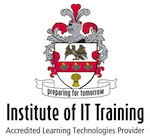 +44 207 624 4844 (office)+44 7818518020 (direct)Follow me on Twitter @neilllasherBlog  http://lasher.co.ukDid you see me at:13th Trainers Summit, IstanbulLearning and Skills, LondonmLearnCon, San DiegoDevLearn10, San FranciscoDemoFest, San FranciscoWatch for me atLearning Technologies, LondonLearning Solutions, OrlandomLearnCon, San DiegoDevLearn11, Las Vegas 